Stappenplan Traject cliënt 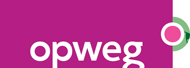 Procesregisseur CoachDe gemeente heeft u aangemeld bij OpWeg.Kort situatie en doelen, welke gemeente, hoeveel uur, kwaliteiten coach, beschikbare tijden van cliëntStap 4 Tel. contact voor afspraakProcesregisseur neemt contact met u op voor een intake afspraak.Intake met procesregisseur zodat begeleiding gestart kan worden.Een passende coach wordt aan u gekoppeld. Concrete afspraken tussen coach en cliënt en het zorgplan wordt ingevuldNa 6 weken belt de procesregisseur om te bespreken hoe de start begeleiding verlopen is. Zorgplan en risicoanalyse wordt geactiveerd en door u ondertekent.  3 keer per jaar wordt er geëvalueerd op doelen samen met de coach3 maand voordat uw verlening verlopen is wordt er met u een evaluatiegesprek met de gemeente gepland.Zorgplan wordt geëvalueerd en geüpdatet. Bij voortgang van de begeleiding vervolg stap 6. Coach is aanwezig bij evaluatie met de gemeente.Nieuwe verleningsafspraken worden vastgelegd.  Samen met coach wordt er een nieuw zorgplan opgesteld en door u ondertekent